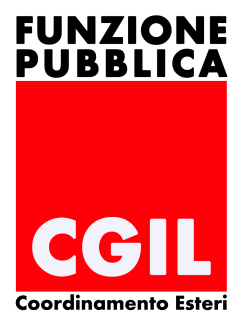 Elezioni RSU 2015: risultati definitiviNB sono ancora in trattazione alcuni ricorsi Dai dati riportati la CGIL sommando i voti ricevuti a Roma e all'estero nel collegio 1  è  il Sindacato più votato fra il personale destinatario del CCNLL'UNSA, pur essendo il sindacato che ha ottenuto più voti sommando i collegi esteri, è di fatto non rappresentativo del personale di ruolo (a Roma ha preso solo 85 voti).  Il rischio più grande è che questa situazione di spaccatura renda difficile negoziare e applicare all'estero gli istituti previsti dal CCNL, come la reperibilità, i recuperi orari e il  FUA, ove la RSU sia composta in maggioranza da personale a contratto a legge locale destinatario di  normative differenti. Questo Sindacato si adopererà, impegnando in tal senso i suoi eletti, per assicurare il funzionamento delle RSU che riteniamo il più importante strumento unitario di tutela e di democrazia sul posto di lavoro. Roma 18/03/2015CGILCISLUILUNSAFLPINTESA
UGLUSBTotale voti Roma275187261851252539Voti estero  collegio1 4243664065801731140Totale Roma +  collegio 169955366766529813939CGILCISLUILUNSAFLPINTESA
UGLUSBVoti estero coll.14243664065801731140Voti estero coll.2 6678155940131120Totale voti estero49044456115201862260CGILCISLUILUNSAFLPINTESA
UGLUSBTotale voti Roma275187261851252539Totale voti estero49044456115201862260Totale Roma + estero 765631822160531125139